Contact us- Arthur C Clarke Institute for Modern Technology Katubedda, Moratuwa.                       TP: 011-2650569, 011-2650838 E-mail: electronics@accmt.ac.lk Centre for Lightning Protection-Arthur C Clarke Institute for Modern Technologies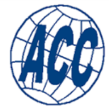 Lightning Related Accidents and DamagesCentre for Lightning Protection-Arthur C Clarke Institute for Modern TechnologiesLightning Related Accidents and DamagesCentre for Lightning Protection-Arthur C Clarke Institute for Modern TechnologiesLightning Related Accidents and DamagesCentre for Lightning Protection-Arthur C Clarke Institute for Modern TechnologiesLightning Related Accidents and DamagesCentre for Lightning Protection-Arthur C Clarke Institute for Modern TechnologiesLightning Related Accidents and DamagesCentre for Lightning Protection-Arthur C Clarke Institute for Modern TechnologiesLightning Related Accidents and Damages1. Date and approximate time of Accident/Incident:1. Date and approximate time of Accident/Incident:Date:Date:Approximate time:Approximate time:2. Location of Accident/Incident:2. Location of Accident/Incident:3. Brief description of Accident /Incident:3. Brief description of Accident /Incident:4. Damages and Losses:4. Damages and Losses:Number of Deaths:4. Damages and Losses:4. Damages and Losses:Number of Personal Injuries:4. Damages and Losses:4. Damages and Losses:Description of Injury:4. Damages and Losses:4. Damages and Losses:Deaths or Injuries of animals:4. Damages and Losses:4. Damages and Losses:Damage to Electrical & Electronic Equipment:4. Damages and Losses:4. Damages and Losses:Damage to property:5. There was an electricity power failure:        5. There was an electricity power failure:        YesIf yes, the duration of power outage:If yes, the duration of power outage:5. There was an electricity power failure:        5. There was an electricity power failure:        NoIf yes, the duration of power outage:If yes, the duration of power outage:6. Name :6. Name :7. Address:7. Address:8. Telephone/Mobile:8. Telephone/Mobile:9. Grama  Sewa Division of Accident/Incident:9. Grama  Sewa Division of Accident/Incident:10. District:10. District:11. Has there been any awareness program on personal and equipment protection from lightning?11. Has there been any awareness program on personal and equipment protection from lightning?11. Has there been any awareness program on personal and equipment protection from lightning?11. Has there been any awareness program on personal and equipment protection from lightning?11. Has there been any awareness program on personal and equipment protection from lightning?11. Has there been any awareness program on personal and equipment protection from lightning?Yes/NoIf Yes, by which institute12. Any other comments:12. Any other comments: